Информацияо проведении мероприятий в рамках Года культуры безопасности в 2018 году.          26  мая  2018 года в рамках Года культуры безопасности  в зале вольной борьбы г.Кизилюрта прошло Первенство ДЮСШИ № 2 «Олимпиец» по вольной борьбе среди групп начальной подготовки 2009-2010 годов рождения. В соревновании приняло участие 58 воспитанников ДЮСШИ № 2 «Олимпиец».  Мероприятие было проведено с целью привлечения молодежи к физической культуре и спорту под девизом «Спорт против наркотиков».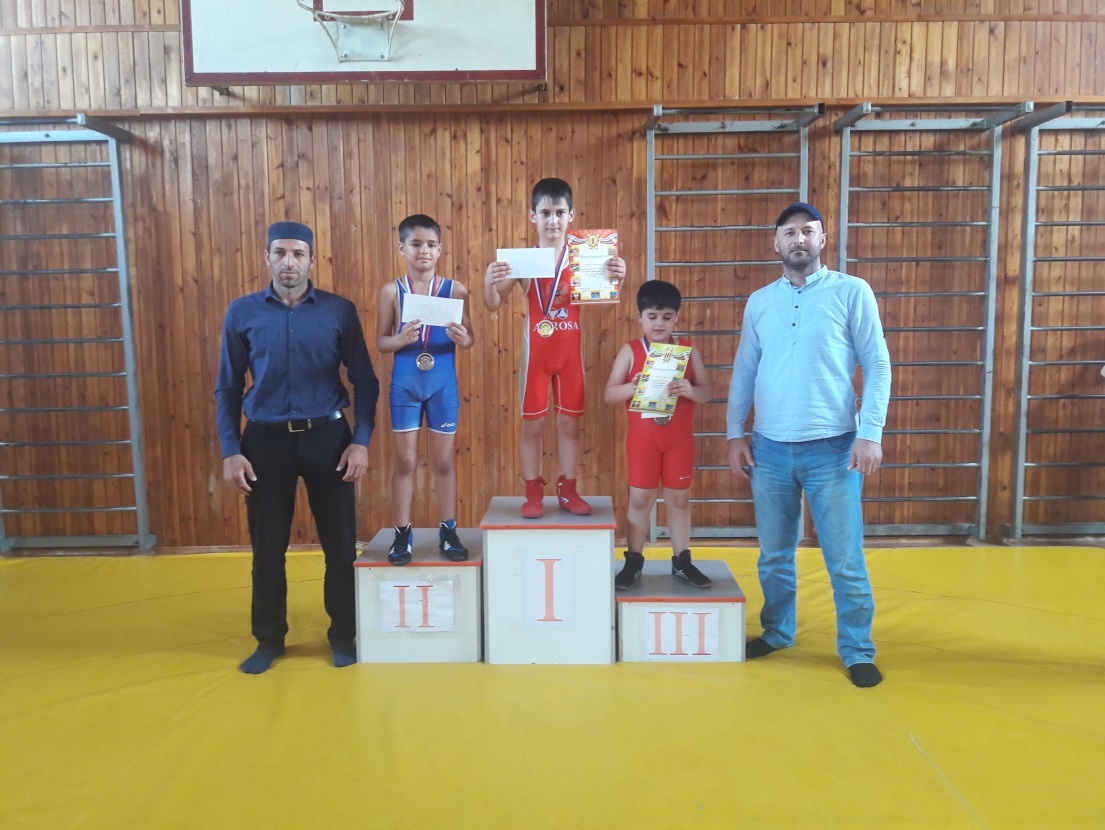 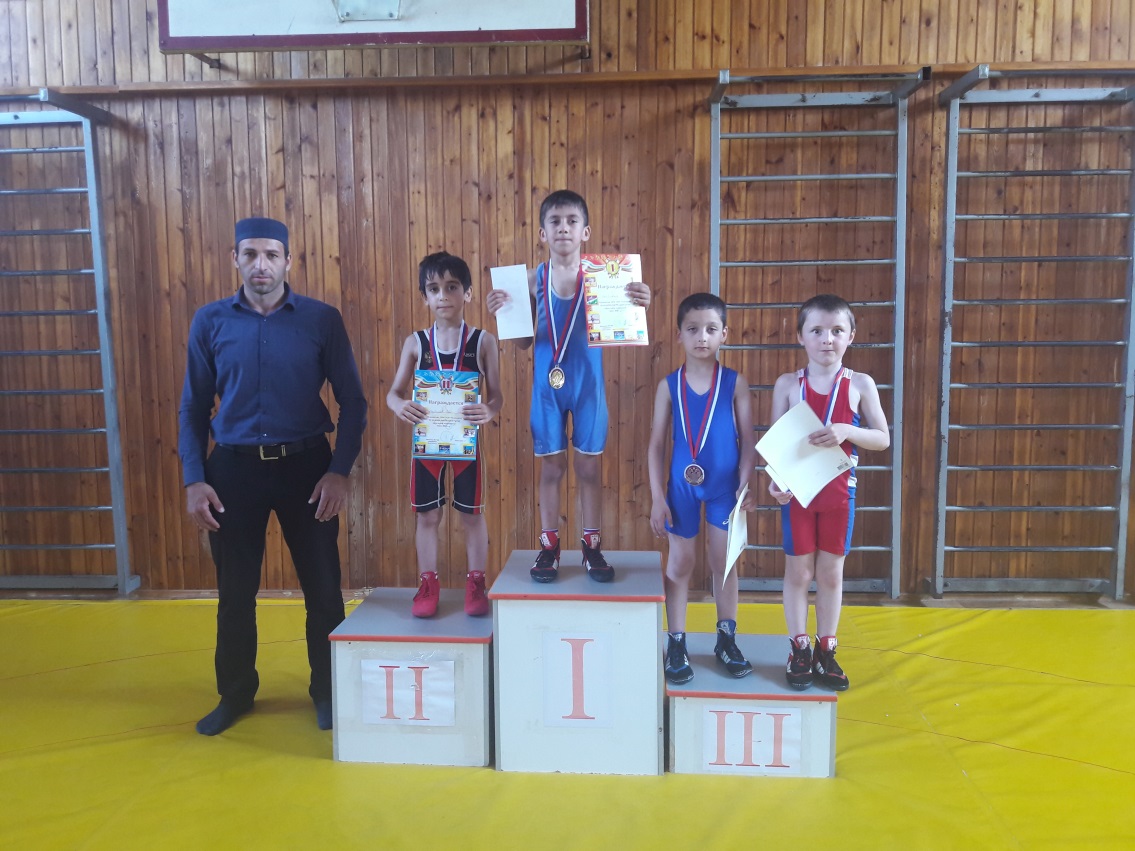 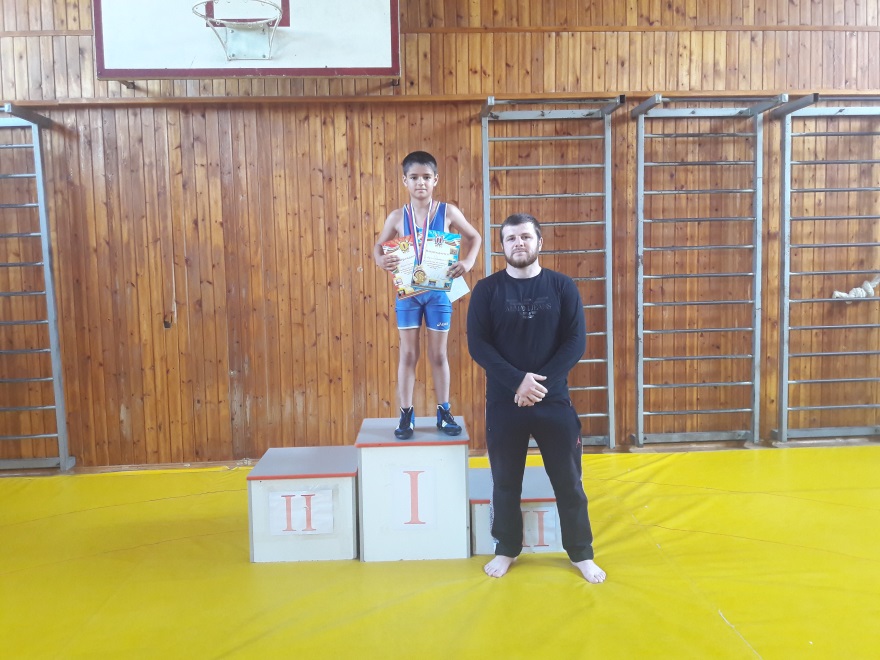 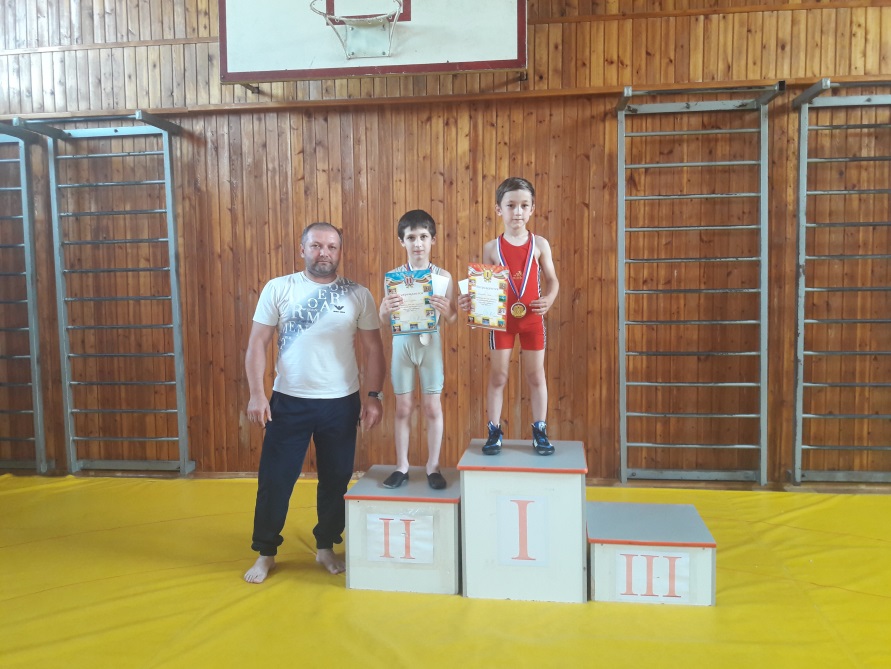 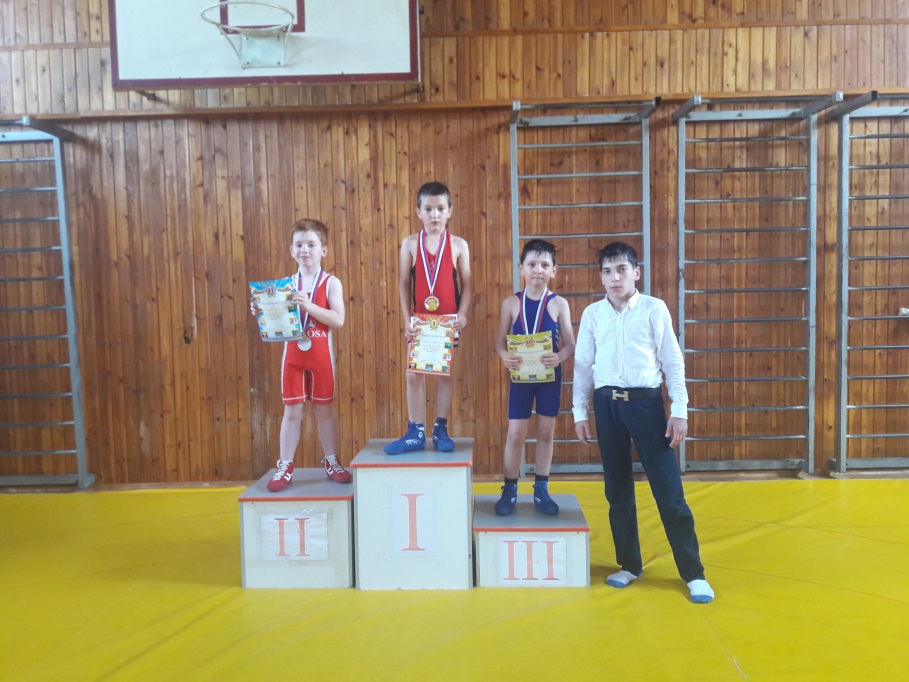 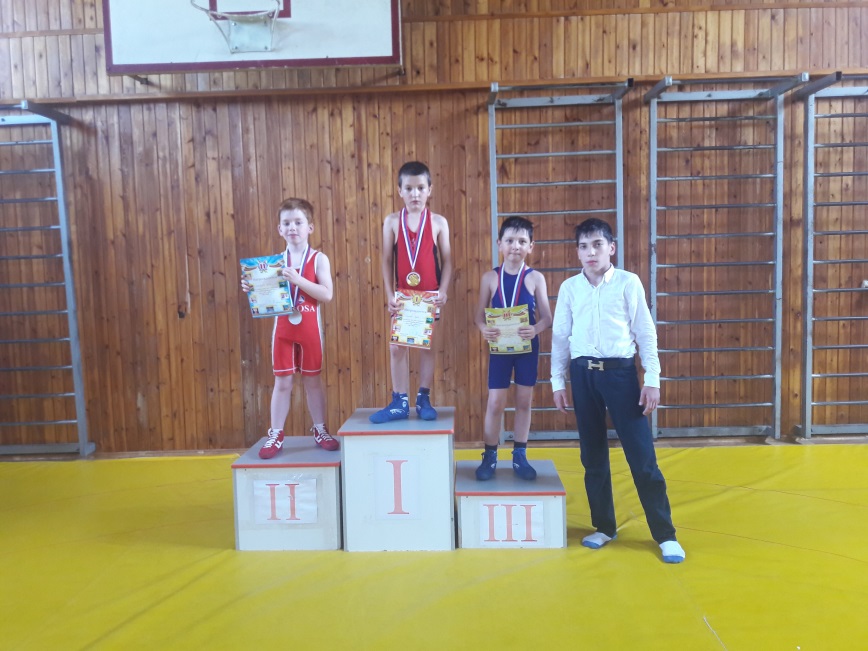 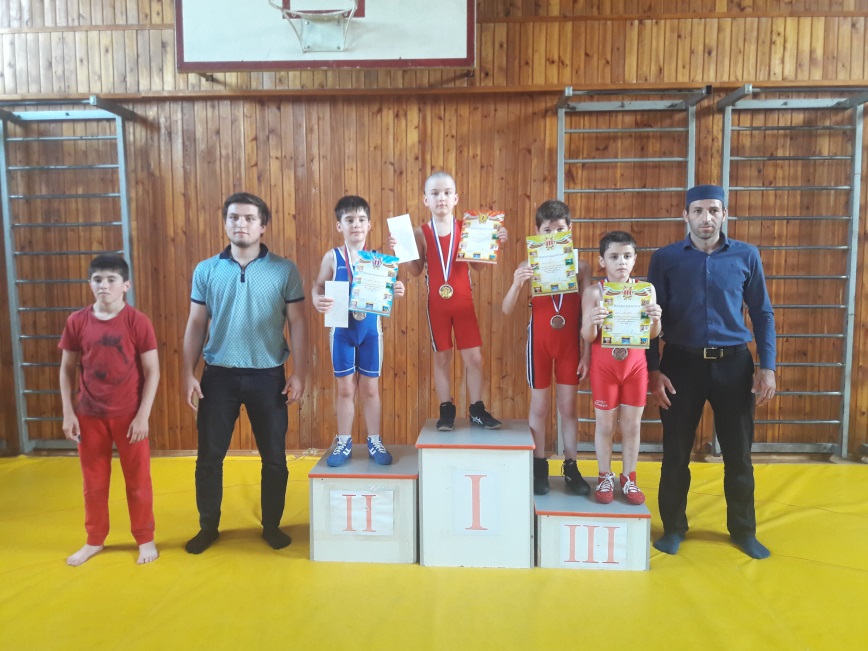 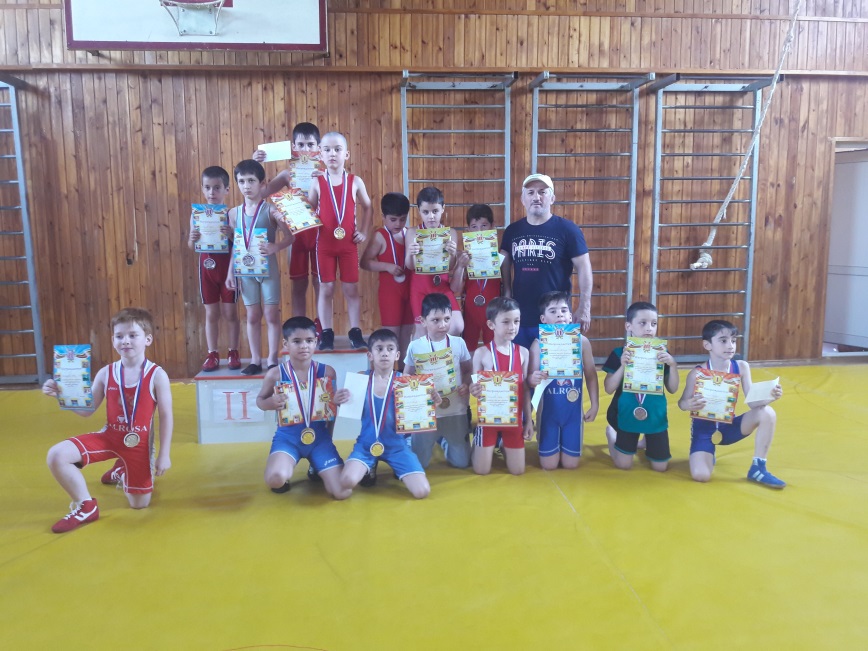 